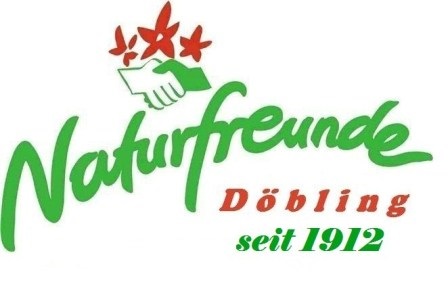      Busfahrt zu den FestspielenKobersdorfAm Samstag 15.07.2023„Der Alpenkönig und der Menschenfeind“Abfahrt:     16.00 Uhr Praterstern Ausgang Prater Taxistandplatz                    16.30 Uhr Am Hauptbahnhof TaxistandplatzPreis:           Busfahrt plus Eintrittskarte € 70.- pro PersonEinkehrmöglichkeit im Gasthaus in KobersdorfBeginn der Vorstellung 20.30 UhrBitte kommen sie nach der Vorstellung gleich zum Bus!Anmeldung:  Gerhardt Ipser      0676/5213539                       Rudi Stragoda       0676/5518835Wir freuen uns auf eure TeilnahmeBerg frei